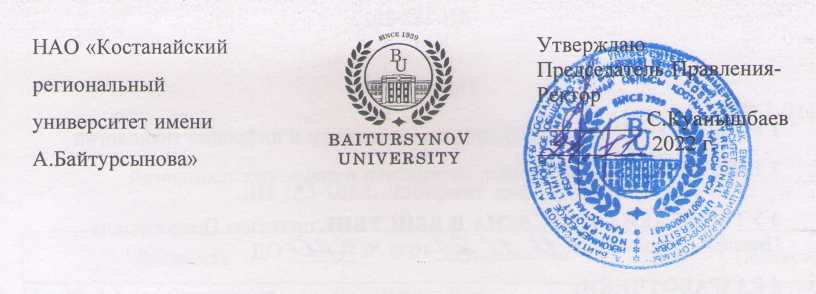 ДОЛЖНОСТНАЯ ИНСТРУКЦИЯМЕТОДИСТ-ИНСТРУКТОРВОЕННОЙ КАФЕДРЫДИ 279-2022КостанайПредисловие1 РазработанА  военной кафедрой2 ВНЕСЕНА военной кафедрой3 УтвержденА и введенА в действие приказом Председателя Правления - Ректора от 24.11.2022 года № 380 ОД4 РазработчикИ: Ж.Еркенов – заместитель начальника военной кафедры, подполковник запаса; А.Мукашев –начальник цикла военной кафедры, подполковник запаса5 Эксперт:О.Оборин – начальник военной кафедры, полковник 6 Периодичность проверки					3 года7 ВВЕДЕНА ВЗАМЕН: ДИ 053-2020 Методист военной кафедры Настоящая должностная инструкция не может быть полностью или частично воспроизведена, тиражирована и распространена без разрешения Председателя Правления-Ректора НАО «Костанайский региональный университет имени А.Байтурсынова».© Костанайский региональный университет имени А. Байтурсынова, 2022СодержаниеГлава 1. Область применения1. Настоящая должностная инструкция определяет и устанавливает требования к деятельности методиста-инструктора военной кафедры НАО «Костанайский региональный университет имени А.Байтурсынова», регламентирует его обязанности, права, ответственность и условия для его эффективной деятельности.2. Должностная инструкция разработана в соответствии с действующим законодательством РК, стандартом организации СО 064-2022 Стандарт организации. Порядок разработки, согласования и утверждения положений подразделений и должностных инструкций. Глава 2. Нормативные ссылки 3. Настоящая Должностная инструкция разработана в соответствии со следующими нормативными документами:Трудовой кодекс РК от 23 ноября 2015 г. № 414-V;Закон РК «Об образовании» от 27 июля 2007 г. №319-III;Приказ Министра обороны РК от 19 октября 2020 года № 534 «О внесений в приказ Министра обороны РК от 24 июля 2017 года № 375 «Об утверждений Правил военной подготовки по программам офицеров и сержантов запаса»;Устав НАО «Костанайский региональный университет имени А.Байтурсынова», утвержденный приказом Председателя Комитета государственного имущества и приватизации Министерства финансов Республики Казахстан от 05 июня 2020 года № 350;СО 081-2022 Стандарт организации. Делопроизводство;ДП 082-2022 Документированная процедура. Управление документацией;СО 064-2022 Стандарт организации. Порядок разработки, согласования и утверждения положений подразделений и должностных инструкций;ПР 074-2022 Правила. Конкурсное замещение вакантных должностей административно-управленческого персонала.Глава 3. Обозначения и сокращения 4. В настоящей должностной инструкции применяются следующие сокращения: РК – Республика Казахстан;КРУ имени А.Байтурсынова, КРУ, Университет – Некоммерческое акционерное общество «Костанайский региональный университет имени А.Байтурсынова»;ДП – документированная процедура;СО – стандарт организации; ДИ – должностная инструкция;ОУП – отдел управления персоналом;ВК – военная кафедра.Глава 4. Общие положения5. Методист-инструктор относится к категории инженерно-технического персонала.6. Методист-инструктор назначается на должность на основании приказа Председателя Правления-Ректора Университета. Освобождение от должности осуществляется в соответствии с трудовым законодательством РК. 7. Методист-инструктор в своей деятельности руководствуется действующим законодательством РК, Уставом КРУ, нормативными документами и методическими материалами по направлению деятельности, внутренними и организационно-распорядительными документами Университета и настоящей должностной инструкцией. 8. Методист-инструктор подчиняется непосредственно начальнику кафедры, заместителю начальника ВК, инженеру. Глава 5. ОписаниеПараграф 1.	 Квалификационные требования 9. На должность методиста-инструктора назначается лицо, соответствующее следующим квалификационным требованиям:образование: профессинально-техническое, высшее;  стаж работы: срок воинской службы не менее 3 лет;особые требования: воинское звание не ниже сержанта  (в том числе сержанта запаса Вооруженных Сил Республики Казахстан).Параграф 2. Должностные обязанности10. Методист-инструктор для выполнения возложенных на него трудовых функций обязан: неукоснительно выполнять распорядок дня ВК; соблюдать требования техники безопасности и охраны труда, производственной санитарии и противопожарной безопасности; содержать вверенную технику в исправном состоянии, своевременно проводить все виды технического обслуживания и ремонта; открывать учебные классы, лаборатории до начала занятий, следить за готовностью аудиторий и техники к проведению занятий, обеспечивать преподавателей техническими средствами обучения согласно заявкам; обучать, воспитывать студентов ВК, принимать участие в проведении с ними занятий; заботиться о чистоте помещения, устанавливать очередность его уборки между отделениями; знать материальную часть, правила эксплуатации вооружения и военной техники, имеющихся на кафедре; содержать их в исправности, осуществлять контроль за их наличием и правильным использованием; в ходе занятий (учений) осуществлять контроль за соблюдением личным составом требований безопасности, сохранностью и правильной эксплуатацией вооружения, военной и другой техники, учебной материально-технической базы, правильным использованием расходных средств; по окончании занятий и учений лично проверять наличие, комплектность всего вооружения, военной и другой техники, а также наличие стрелкового оружия, боеприпасов, учебных приборов, учебно-тренировочных и имитационных средств. При этом особое внимание обращать на наличие (отсутствие) в каналах стволов оружия (вооружения) патронов (боеприпасов) и принимать меры к их извлечению (отстрелу); организовывать чистку оружия и шанцевого инструмента, техническое обслуживание вооружения, военной и другой техники, а также уборку мест проведения занятий; активно участвовать в совершенствовании учебной материально-технической базы кафедры, по мере необходимости производить ремонт стендов, наглядных пособий. повышать свою квалификацию; вести учет имущества, закрепленного за ним, не реже одного раза в месяц производить сверку с учетом ВК, проверять согласно формулярам имущество, находящееся в лаборатории; хранить имущество и плакаты покомплектно, отдельно по каждой дисциплине и по каждой теме, поддерживать порядок; по окончании рабочего дня проверять противопожарное состояние помещения для хранения вооружения и военной техники и другого военно-технического имущества, тира, закрывать, опечатывать ее и сдавать под охрану дежурному по военной кафедре, делая об этом запись в «Книге приема-сдачи помещений под охрану»; соблюдать Правила внутреннего распорядка Университета; исполнять приказы и распоряжения начальника военной кафедры, распоряжения заместителя начальника военной кафедры, инженера. соблюдать трудовую и исполнительскую дисциплину, Правила внутреннего распорядка, Правила и нормы охраны труда, технику безопасности и противопожарной защиты.Параграф 3. Права11. Методист-инструктор имеет право:избираться и быть избранным в коллегиальные органы Университета;участвовать в работе коллегиальных органов, совещаний, семинаров, проводимых на военной кафедре; запрашивать от структурных подразделений информацию и материалы в объемах, необходимых для осуществления своих полномочий;в случае служебной необходимости пользоваться информацией баз данных структурных подразделений Университета;на профессиональную подготовку, переподготовку и повышение своей квалификации;требовать от руководства университета организационного и материально-технического обеспечения своей деятельности, а также оказания содействия в исполнении своих должностных обязанностей и прав;пользоваться услугами социально-бытовых, лечебных и других подразделений университета в соответствии с Уставом Университета и Коллективным договором;запрашивать лично или по поручению начальника ВК от иных структурных подразделений информацию и документы, необходимые для выполнения его должностных обязанностей.Параграф 4. Ответственность12. Методист-инструктор несет ответственность за:нарушение Трудового кодекса Республики Казахстан, Устава НАО «Костанайский региональный университет имени А.Байтурсынова», Правил внутреннего распорядка, Положения об оплате труда, Положения подразделения и других нормативных документов;разглашение коммерческой и служебной тайн или иной тайны, охраняемой законом, ставшей известной в ходе выполнения должностных обязанностей;разглашение персональных данных работников Университета; соответствие действующему законодательству визируемых документов; обеспечение сохранности имущества, находящегося в подразделении; организацию оперативной и качественной подготовки документов, ведение делопроизводства в соответствии с действующими правилами и инструкциями; нарушение правил и норм охраны труда, техники безопасности и противопожарной защиты;13. За ненадлежащее исполнение должностных обязанностей и нарушение трудовой дисциплины методиста-инструктора несет ответственность в порядке, предусмотренном действующим законодательством РК.Параграф 5. Взаимоотношения	14. В процессе исполнения должностных обязанностей при решении текущих вопросов методист-инструктор военной кафедры:1) получает приказы, задания, поручения от начальника кафедры, заместителя начальника ВК, инженера и согласовывает сроки выполнения задания, поручения;2) запрашивает у других структурных подразделений информацию и документы, необходимые для выполнения своих должностных обязанностей;3) представляет по истечении указанного срока информацию о выполненном приказе, задании или поручении начальника кафедры, заместителя начальника ВК.Глава 6. Порядок внесения изменений15. Внесение изменений в настоящую ДИ осуществляется по инициативе автора ДИ, руководителя подразделения, начальника ОУП, проректора по академическим вопросам и производится в соответствии с ДП 082-2022 Документированная процедура. Управление документацией. Глава 7. Согласование, хранение и рассылка16. Согласование, хранение и рассылка ДИ должны производиться в соответствии с ДП 082-2022 Документированная процедура. Управление документацией.17. Настоящая ДИ согласовывается с проректором по академическим вопросам, начальником отдела правового обеспечения и государственных закупок, начальником отдела управления персоналом и начальником отдела документационного обеспечения.18. Рассылку проекта настоящей ДИ экспертам, указанным в предисловии, осуществляют разработчики.19. Должностная инструкция утверждается приказом Председателя Правления-Ректора КРУ.20. Подлинник настоящей ДИ вместе с «Листом согласования» передается на хранение в ОУП по акту приема-передачи.21. Рабочий экземпляр настоящей ДИ размещается на сайте Университета с доступом из внутренней корпоративной сети.НАО «Костанайскийрегиональный университет имениА.Байтурсынова»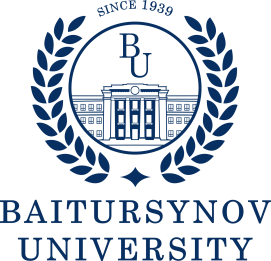 УтверждаюПредседатель Правления - Ректор __________ С.Куанышбаев__________ 2022 г.1 Область применения…………………………………………………...…....42 Нормативные ссылки ……………………………………………………....43 Обозначения и сокращения………………………………………………...44 Общие положения……………………………………………………...…....       55 Описание……………………………………………………………….…….5 §1. Квалификационные требования…………………………………..........5 §2. Должностные обязанности…………………..………………………......5 §3. Права………………………………………………………………...……..7 §4. Ответственность……………………………………………………...…..7 §5. Взаимоотношения……………………………………….......................…86 Порядок внесения изменений……………………………………………….87 Согласование, хранение и рассылка…………………………………….....8